Проект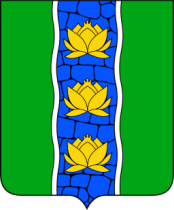 АДМИНИСТРАЦИЯ КУВШИНОВСКОГО РАЙОНАПОСТАНОВЛЕНИЕ00.00.2017 г.                                     г. Кувшиново                                          № О внесении изменений в постановлениеадминистрации Кувшиновского районаот 07.06.2016 г. № 287«Об утверждении муниципальной программы«Развитие отрасли «Культура» на 2015-2017 годы»»Руководствуясь решением Собрания депутатов Кувшиновского района от 30.03.2017 года  № 133 «О внесении дополнений и изменений в решение Собрания депутатов Кувшиновского района от 27.12.2016 года № 121 «О бюджете муниципального образования «Кувшиновский район» на 2017 год и на плановый период 2018 и 2019 годов»», Порядком принятия решений о  разработке муниципальных программ, формирования, реализации  и проведения оценки эффективности реализации муниципальных программ, утвержденным постановлением администрации Кувшиновского района от 15.10.2013 № 462, ПОСТАНОВЛЯЮ:Внести в постановление администрации Кувшиновского района от 07.06.2016 г. № 287  «Об утверждении муниципальной программы «Развитие отрасли «Культура» на 2015-2017 годы» (в ред. постановлений от 31.12.2015 № 522, от 24.10.2016 № 438-1, от 24.03.2017 № 87), следующие изменения:Ввести подпрограмму 1 «Патриотическое и гражданское воспитание молодых граждан»;Ввести подпрограмму 3 «Обеспечение деятельности и развития библиотечной системы;Муниципальную программу «Развитие отрасли «Культура» на 2015-2017 годы»  изложить в новой редакции (прилагается).Контроль за исполнением настоящего постановления возложить на заместителя главы администрации района, руководителя комитета по делам культуры, молодежи и туризма М.И. Фролкову.Настоящее постановление подлежит размещению на официальном сайте муниципального образования «Кувшиновский район» в информационно-телекоммуникационной сети Интернет.Глава администрации Кувшиновского района                                   М.С. АваевЛист согласованияПРОЕКТА ПОСТАНОВЛЕНИЯ АДМИНИСТРАЦИИ КУВШИНОВСКОГО РАЙОНА «О внесении изменений в постановление администрации Кувшиновского района от 07.06.2016 г. № 287 «Об утверждении муниципальной программы «Развитие отрасли «Культура» на 2015-2017 годы»»СОГЛАСОВАНО:Зам.главы администрации района,руководитель финансового отдела                                                                   А.С. НикифороваРуководитель отдела  экономики и закупок для муниципальных нужд                                                                                   Е.Ю. СмысловаРуководитель юридического отдела                                                                 Д.В. ПокровскийУправляющий делами администрации района                                                     М.М. Дыдина